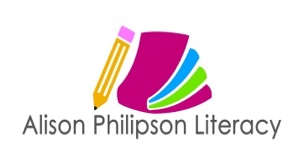 Y4 Writing Assessment GridDate and genre of work:Working towards the expected standard in Y4Working towards the expected standard in Y4Working towards the expected standard in Y4Working towards the expected standard in Y4Working towards the expected standard in Y4Working towards the expected standard in Y4Working towards the expected standard in Y4Working towards the expected standard in Y4The pupil can, after discussion with the teacher:write for both fictional and non-fictional purposes, drawing on their reading to inform the vocabulary and grammar of their writinguse expanded noun phrases to describe and add detail to settings and charactersuse co-ordinating  and subordinating conjunctionsuse prepositions to express place and timeuse sentences with different forms in their writing, including statements, questions, exclamations and commandsuse present, past, progressive and perfect tense verb forms mostly correctly demarcate sentences with capital letters and full stops, question marks, exclamation marks, commas to separate items in a list and apostrophes for contraction and possessionspell common exception words(Year 1-2), spellings with contracted forms and Y1/2 spelling rules correctlyspell some words correctly (Year 3-4)*write capital letters and digits of the correct size, orientation and relationship to one another and to lower-case lettersWorking at the expected standard in Y4Working at the expected standard in Y4Working at the expected standard in Y4Working at the expected standard in Y4Working at the expected standard in Y4Working at the expected standard in Y4Working at the expected standard in Y4Working at the expected standard in Y4The pupil can, after discussion with the teacher:write for both fictional and non-fictional purposes, with a growing awareness of the readeruse expanded noun phrases and adverbials to develop descriptions of settings and charactersuse a range of co-ordinating and subordinating conjunctionsuse a range of adverbs to add detail to writinguse preposition phrases to expand noun phrasesuse fronted adverbialsuse present, past, progressive and perfect tense verb forms accuratelyuse pronouns and nouns to aid cohesion and avoid repetitionuse paragraphs or sections to organise and structure according to purpose and audienceuse the full range of punctuation taught in KS1 and so far in KS2 mostly correctly (full stops, capital letters, question marks, exclamation marks, commas in lists, apostrophes for contraction and possession, inverted commas)use commas after fronted adverbials and with a reported clausemaintain Standard English forms correctly, e.g. I was (not I were), should have (not should of), ours (not ares), spell most words correctly, adding prefixes and  suffixes appropriately, spelling the correct form of homophones and spelling all common exception words correctly (KS1 and Y3/Y4)produce legible joined handwriting make simple additions, revisions and proof-reading corrections to their own writingWorking at greater depth in Y4Working at greater depth in Y4Working at greater depth in Y4Working at greater depth in Y4Working at greater depth in Y4Working at greater depth in Y4Working at greater depth in Y4Working at greater depth in Y4The pupil can:The pupil can:The pupil can:The pupil can:The pupil can:The pupil can:The pupil can:The pupil can:write effectively for a range of purposes and audiences, selecting language that shows good awareness of the reader (e.g. the use of the first person in a diary; direct address in instructions and persuasive writing)  consistently use dialogue sparingly so that it effectively adds detail to the writingconsistently use a range of conjunctions to support cohesion within the writinguse a range of precise vocabulary (nouns, verbs and adjectives)consistently use the full range of punctuation taught at key stage 1 and in Y3-4 mostly correctly, including inverted commas, apostrophes to mark plural possession in nouns and commas for fronted adverbialsconsistently produce legible joined handwritingYear 4 POSPupils should be taught toWriting Transcription - Spellinguse further prefixes and suffixes and understand how to add them - see English appendix 1 spell further homophonesspell words that are often misspelt - see English appendix 1 place the possessive apostrophe accurately in words with regular plurals [for example, girls’, boys’] and in words with irregular plurals [for example, children’s]use the first 2 or 3 letters of a word to check its spelling in a dictionarywrite from memory simple sentences, dictated by the teacher, that include words and punctuation taught so farWriting Transcription - Handwritinguse the diagonal and horizontal strokes that are needed to join letters and understand which letters, when adjacent to one another, are best left unjoinedincrease the legibility, consistency and quality of their handwriting, [for example, by ensuring that the downstrokes of letters are parallel and equidistant, and that lines of writing are spaced sufficiently so that the ascenders and descenders of letters do not touch]Writing – Compositionplan their writing by: discussing writing similar to that which they are planning to write in order to understand and learn from its structure, vocabulary and grammardiscussing and recording ideasdraft and write by: composing and rehearsing sentences orally (including dialogue), progressively building a varied and rich vocabulary and an increasing range of sentence structures English appendix 2 organising paragraphs around a themein narratives, creating settings, characters and plotin non-narrative material, using simple organisational devices [for example, headings and sub-headings]evaluate and edit by: assessing the effectiveness of their own and others’ writing and suggesting improvementsproposing changes to grammar and vocabulary to improve consistency, including the accurate use of pronouns in sentencesproofread for spelling and punctuation errorsread their own writing aloud to a group or the whole class, using appropriate intonation and controlling the tone and volume so that the meaning is clearWriting – Vocabulary, Grammar and Punctuationdevelop their understanding of the concepts set out in English appendix 2 by: extending the range of sentences with more than one clause by using a wider range of conjunctions, including: when, if, because, althoughusing the present perfect form of verbs in contrast to the past tensechoosing nouns or pronouns appropriately for clarity and cohesion and to avoid repetitionusing conjunctions, adverbs and prepositions to express time and causeusing fronted adverbialslearning the grammar for years 3 and 4 in [English appendix 2]indicate grammatical and other features by: using commas after fronted adverbialsindicating possession by using the possessive apostrophe with plural nounsusing and punctuating direct speechuse and understand the grammatical terminology in English appendix 2 accurately and appropriately when discussing their writing and readingAppendix 2  (Year 4 Content)Word The grammatical difference between plural and possessive –s Standard English forms for verb inflections instead of local spoken forms [for example, we were instead of we was, or I did instead of I done] Sentence Noun phrases expanded by the addition of modifying adjectives, nouns and preposition phrases (e.g. the teacher expanded to: the strict maths teacher with curly hair) Fronted adverbials [for example, Later that day, I heard the bad news.] Text Use of paragraphs to organise ideas around a theme Appropriate choice of pronoun or noun within and across sentences to aid cohesion and avoid repetition Punctuation Use of inverted commas and other punctuation to indicate direct speech [for example, a comma after the reporting clause; end punctuation within inverted commas: The conductor shouted, “Sit down!”] Apostrophes to mark plural possession [for example, the girl’s name, the girls’ names] Use of commas after fronted adverbials Terminologydeterminer,  pronoun, possessive pronoun, adverbialAppendix 2  (Year 4 Content)Word The grammatical difference between plural and possessive –s Standard English forms for verb inflections instead of local spoken forms [for example, we were instead of we was, or I did instead of I done] Sentence Noun phrases expanded by the addition of modifying adjectives, nouns and preposition phrases (e.g. the teacher expanded to: the strict maths teacher with curly hair) Fronted adverbials [for example, Later that day, I heard the bad news.] Text Use of paragraphs to organise ideas around a theme Appropriate choice of pronoun or noun within and across sentences to aid cohesion and avoid repetition Punctuation Use of inverted commas and other punctuation to indicate direct speech [for example, a comma after the reporting clause; end punctuation within inverted commas: The conductor shouted, “Sit down!”] Apostrophes to mark plural possession [for example, the girl’s name, the girls’ names] Use of commas after fronted adverbials Terminologydeterminer,  pronoun, possessive pronoun, adverbial